Внимание!В данной форме заявления необходимо заполнить все поля соответствующими значениями. Если какое-либо поле должно остаться пустым (например, если у вас нет домашнего телефона, то номер указывать не нужно), введите в это поле пробел или знак “-“ (дефис или минус), чтобы убрать замещающий текст. Заявления с напечатанным замещающим текстом (серого цвета) приниматься не будут! Так же обратите внимание на предзаполненные поля. Они набраны жирным шрифтом черного цвета. Если Вам нужно поменять значение в таком поле, выберите его из выпадающего списка значений.В заявлении Вам будет предложено выбрать срок сдачи вступительных испытаний. Вам необходимо поставить флажок (путем нажатия мышью) только напротив одного из предлагаемых сроков.Регистрационный номер				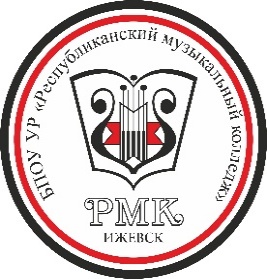 ДиректоруКПОУ УР «РМК»М.С. ПерфильевуЗАЯВЛЕНИЕ:Согласие на обработку персональных данныхФИО заявителя (родителя / законного представителя):ФИО заявителя (родителя / законного представителя):ФИО заявителя (родителя / законного представителя):ФИО заявителя (родителя / законного представителя):ФИО заявителя (родителя / законного представителя):ФИО заявителя (родителя / законного представителя):ФИО заявителя (родителя / законного представителя):ФИО заявителя (родителя / законного представителя):ФИО заявителя (родителя / законного представителя):Паспорт:       СерияПаспорт:       Серия№Дата выдачиДата выдачиКем выданДомашний телефон (с кодом)Домашний телефон (с кодом)Домашний телефон (с кодом)Домашний телефон (с кодом)Мобильный телефонМобильный телефонДанные поступающего:Данные поступающего:Данные поступающего:Данные поступающего:Данные поступающего:Данные поступающего:Данные поступающего:Данные поступающего:Данные поступающего:Данные поступающего:Данные поступающего:Данные поступающего:Данные поступающего:Данные поступающего:Данные поступающего:Данные поступающего:Данные поступающего:ФамилияИмяОтчество (при наличии)Отчество (при наличии)Отчество (при наличии)Отчество (при наличии)Дата рожденияДата рожденияДата рожденияМесто рожденияМесто рожденияМесто рожденияМесто рожденияГражданствоГражданствоГражданствоГражданствоДокумент, удост. личностьДокумент, удост. личностьДокумент, удост. личностьДокумент, удост. личностьДокумент, удост. личностьСерияСерия№Дата выдачиДата выдачиКем выданКем выданАдрес регистрацииАдрес регистрацииАдрес регистрацииАдрес фактического проживанияАдрес фактического проживанияАдрес фактического проживанияДомашний телефон (с кодом)Домашний телефон (с кодом)Домашний телефон (с кодом)Домашний телефон (с кодом)Домашний телефон (с кодом)Домашний телефон (с кодом)Мобильный телефонМобильный телефонМобильный телефонМобильный телефонМобильный телефонМобильный телефонПрошу допустить моего ребенка (подопечного)Прошу допустить моего ребенка (подопечного)Прошу допустить моего ребенка (подопечного)к вступительным испытаниям и участию в конкурсе по специальностик вступительным испытаниям и участию в конкурсе по специальностик вступительным испытаниям и участию в конкурсе по специальностиинструментпо очной форме обученияпо очной форме обученияДополнительные сведения о поступающем:Дополнительные сведения о поступающем:Дополнительные сведения о поступающем:Дополнительные сведения о поступающем:Дополнительные сведения о поступающем:Дополнительные сведения о поступающем:Дополнительные сведения о поступающем:Дополнительные сведения о поступающем:Дополнительные сведения о поступающем:Дополнительные сведения о поступающем:Дополнительные сведения о поступающем:Дополнительные сведения о поступающем:Дополнительные сведения о поступающем:Дополнительные сведения о поступающем:Аттестат об основном общем образовании (9 классов):Аттестат об основном общем образовании (9 классов):Аттестат об основном общем образовании (9 классов):Аттестат об основном общем образовании (9 классов):Аттестат об основном общем образовании (9 классов):Аттестат об основном общем образовании (9 классов):СерияСерия№Медаль (аттестат с отличием)Средний балл аттестатаСредний балл аттестатаСредний балл аттестатаВыдан вВыдан вВыдан вгодуНаименование образовательного учреждения, выдавшего аттестатНаименование образовательного учреждения, выдавшего аттестатНаименование образовательного учреждения, выдавшего аттестатВ случае, если численность поступающих, успешно прошедших вступительные испытания, превышает количество мест, финансовое обеспечение которых осуществляется за счет бюджета УР, КПОУ УР «РМК» осуществляет прием на обучение по образовательным программам среднего профессионального образования на основе результатов освоения поступающими образовательной программы основного общего образования (9 классов)В случае, если численность поступающих, успешно прошедших вступительные испытания, превышает количество мест, финансовое обеспечение которых осуществляется за счет бюджета УР, КПОУ УР «РМК» осуществляет прием на обучение по образовательным программам среднего профессионального образования на основе результатов освоения поступающими образовательной программы основного общего образования (9 классов)В случае, если численность поступающих, успешно прошедших вступительные испытания, превышает количество мест, финансовое обеспечение которых осуществляется за счет бюджета УР, КПОУ УР «РМК» осуществляет прием на обучение по образовательным программам среднего профессионального образования на основе результатов освоения поступающими образовательной программы основного общего образования (9 классов)В случае, если численность поступающих, успешно прошедших вступительные испытания, превышает количество мест, финансовое обеспечение которых осуществляется за счет бюджета УР, КПОУ УР «РМК» осуществляет прием на обучение по образовательным программам среднего профессионального образования на основе результатов освоения поступающими образовательной программы основного общего образования (9 классов)В случае, если численность поступающих, успешно прошедших вступительные испытания, превышает количество мест, финансовое обеспечение которых осуществляется за счет бюджета УР, КПОУ УР «РМК» осуществляет прием на обучение по образовательным программам среднего профессионального образования на основе результатов освоения поступающими образовательной программы основного общего образования (9 классов)В случае, если численность поступающих, успешно прошедших вступительные испытания, превышает количество мест, финансовое обеспечение которых осуществляется за счет бюджета УР, КПОУ УР «РМК» осуществляет прием на обучение по образовательным программам среднего профессионального образования на основе результатов освоения поступающими образовательной программы основного общего образования (9 классов)В случае, если численность поступающих, успешно прошедших вступительные испытания, превышает количество мест, финансовое обеспечение которых осуществляется за счет бюджета УР, КПОУ УР «РМК» осуществляет прием на обучение по образовательным программам среднего профессионального образования на основе результатов освоения поступающими образовательной программы основного общего образования (9 классов)В случае, если численность поступающих, успешно прошедших вступительные испытания, превышает количество мест, финансовое обеспечение которых осуществляется за счет бюджета УР, КПОУ УР «РМК» осуществляет прием на обучение по образовательным программам среднего профессионального образования на основе результатов освоения поступающими образовательной программы основного общего образования (9 классов)В случае, если численность поступающих, успешно прошедших вступительные испытания, превышает количество мест, финансовое обеспечение которых осуществляется за счет бюджета УР, КПОУ УР «РМК» осуществляет прием на обучение по образовательным программам среднего профессионального образования на основе результатов освоения поступающими образовательной программы основного общего образования (9 классов)В случае, если численность поступающих, успешно прошедших вступительные испытания, превышает количество мест, финансовое обеспечение которых осуществляется за счет бюджета УР, КПОУ УР «РМК» осуществляет прием на обучение по образовательным программам среднего профессионального образования на основе результатов освоения поступающими образовательной программы основного общего образования (9 классов)В случае, если численность поступающих, успешно прошедших вступительные испытания, превышает количество мест, финансовое обеспечение которых осуществляется за счет бюджета УР, КПОУ УР «РМК» осуществляет прием на обучение по образовательным программам среднего профессионального образования на основе результатов освоения поступающими образовательной программы основного общего образования (9 классов)В случае, если численность поступающих, успешно прошедших вступительные испытания, превышает количество мест, финансовое обеспечение которых осуществляется за счет бюджета УР, КПОУ УР «РМК» осуществляет прием на обучение по образовательным программам среднего профессионального образования на основе результатов освоения поступающими образовательной программы основного общего образования (9 классов)В случае, если численность поступающих, успешно прошедших вступительные испытания, превышает количество мест, финансовое обеспечение которых осуществляется за счет бюджета УР, КПОУ УР «РМК» осуществляет прием на обучение по образовательным программам среднего профессионального образования на основе результатов освоения поступающими образовательной программы основного общего образования (9 классов)В случае, если численность поступающих, успешно прошедших вступительные испытания, превышает количество мест, финансовое обеспечение которых осуществляется за счет бюджета УР, КПОУ УР «РМК» осуществляет прием на обучение по образовательным программам среднего профессионального образования на основе результатов освоения поступающими образовательной программы основного общего образования (9 классов)Наличие аттестата о среднем общем образовании (11 классов)Наличие аттестата о среднем общем образовании (11 классов)Наличие аттестата о среднем общем образовании (11 классов)Наличие аттестата о среднем общем образовании (11 классов)Наличие аттестата о среднем общем образовании (11 классов)Наличие аттестата о среднем общем образовании (11 классов)Наличие аттестата о среднем общем образовании (11 классов)Наличие профессионального образования:Наличие профессионального образования:Наличие профессионального образования:Наличие профессионального образования:Наличие профессионального образования:Наличие профессионального образования:Наличие профессионального образования:Наличие профессионального образования:Наличие профессионального образования:Наличие профессионального образования:Наличие профессионального образования:Наличие профессионального образования:Наличие профессионального образования:Наличие профессионального образования:Cреднее профессиональное образованиеCреднее профессиональное образованиеCреднее профессиональное образованиеCреднее профессиональное образованиеCреднее профессиональное образованиеCреднее профессиональное образованиеCреднее профессиональное образованиеВысшее профессиональное образованиеВысшее профессиональное образованиеВысшее профессиональное образованиеВысшее профессиональное образованиеВысшее профессиональное образованиеВысшее профессиональное образованиеВысшее профессиональное образованиеСреднее профессиональное образование по программам подготовки специалистов среднего звена получаетСреднее профессиональное образование по программам подготовки специалистов среднего звена получаетСреднее профессиональное образование по программам подготовки специалистов среднего звена получаетСреднее профессиональное образование по программам подготовки специалистов среднего звена получаетСреднее профессиональное образование по программам подготовки специалистов среднего звена получаетСреднее профессиональное образование по программам подготовки специалистов среднего звена получаетСреднее профессиональное образование по программам подготовки специалистов среднего звена получаетПолучение среднего профессионального образования по программам подготовки специалистов среднего звена впервые лицами, имеющими диплом о среднем профессиональном образовании с присвоением квалификации квалифицированного рабочего или служащего, не является получением второго или последующего среднего профессионального образования повторноПолучение среднего профессионального образования по программам подготовки специалистов среднего звена впервые лицами, имеющими диплом о среднем профессиональном образовании с присвоением квалификации квалифицированного рабочего или служащего, не является получением второго или последующего среднего профессионального образования повторноПолучение среднего профессионального образования по программам подготовки специалистов среднего звена впервые лицами, имеющими диплом о среднем профессиональном образовании с присвоением квалификации квалифицированного рабочего или служащего, не является получением второго или последующего среднего профессионального образования повторноПолучение среднего профессионального образования по программам подготовки специалистов среднего звена впервые лицами, имеющими диплом о среднем профессиональном образовании с присвоением квалификации квалифицированного рабочего или служащего, не является получением второго или последующего среднего профессионального образования повторноПолучение среднего профессионального образования по программам подготовки специалистов среднего звена впервые лицами, имеющими диплом о среднем профессиональном образовании с присвоением квалификации квалифицированного рабочего или служащего, не является получением второго или последующего среднего профессионального образования повторноПолучение среднего профессионального образования по программам подготовки специалистов среднего звена впервые лицами, имеющими диплом о среднем профессиональном образовании с присвоением квалификации квалифицированного рабочего или служащего, не является получением второго или последующего среднего профессионального образования повторноПолучение среднего профессионального образования по программам подготовки специалистов среднего звена впервые лицами, имеющими диплом о среднем профессиональном образовании с присвоением квалификации квалифицированного рабочего или служащего, не является получением второго или последующего среднего профессионального образования повторноПолучение среднего профессионального образования по программам подготовки специалистов среднего звена впервые лицами, имеющими диплом о среднем профессиональном образовании с присвоением квалификации квалифицированного рабочего или служащего, не является получением второго или последующего среднего профессионального образования повторноПолучение среднего профессионального образования по программам подготовки специалистов среднего звена впервые лицами, имеющими диплом о среднем профессиональном образовании с присвоением квалификации квалифицированного рабочего или служащего, не является получением второго или последующего среднего профессионального образования повторноПолучение среднего профессионального образования по программам подготовки специалистов среднего звена впервые лицами, имеющими диплом о среднем профессиональном образовании с присвоением квалификации квалифицированного рабочего или служащего, не является получением второго или последующего среднего профессионального образования повторноПолучение среднего профессионального образования по программам подготовки специалистов среднего звена впервые лицами, имеющими диплом о среднем профессиональном образовании с присвоением квалификации квалифицированного рабочего или служащего, не является получением второго или последующего среднего профессионального образования повторноПолучение среднего профессионального образования по программам подготовки специалистов среднего звена впервые лицами, имеющими диплом о среднем профессиональном образовании с присвоением квалификации квалифицированного рабочего или служащего, не является получением второго или последующего среднего профессионального образования повторноПолучение среднего профессионального образования по программам подготовки специалистов среднего звена впервые лицами, имеющими диплом о среднем профессиональном образовании с присвоением квалификации квалифицированного рабочего или служащего, не является получением второго или последующего среднего профессионального образования повторноПолучение среднего профессионального образования по программам подготовки специалистов среднего звена впервые лицами, имеющими диплом о среднем профессиональном образовании с присвоением квалификации квалифицированного рабочего или служащего, не является получением второго или последующего среднего профессионального образования повторно(подпись заявителя)(подпись заявителя)(подпись заявителя)(подпись заявителя)(подпись заявителя)(расшифровка)(расшифровка)(расшифровка)(расшифровка)Наличие начального музыкального образования:Наличие начального музыкального образования:Наличие начального музыкального образования:Наличие начального музыкального образования:Наличие начального музыкального образования:Наличие начального музыкального образования:Наличие начального музыкального образования:Наличие начального музыкального образования:Тип учреждения№№город (нас. пункт)Год окончанияСпециальностьСпециальностьПрочие сведения:Прочие сведения:Нуждается в специальных условиях при проведении вступительных испытаний в связи с инвалидностью или ограниченными возможностями здоровьяНуждается в общежитииПланируемый этап сдачи вступительных испытаний:Планируемый этап сдачи вступительных испытаний:2 - 9 июля 2020 г.17 - 22 августа 2020 г.С уставом, лицензией на право осуществления образовательной деятельности, свидетельством о государственной аккредитации, образовательной программой, правилами приема и правилами внутреннего распорядка, правилами подачи апелляций ознакомлен(а)С уставом, лицензией на право осуществления образовательной деятельности, свидетельством о государственной аккредитации, образовательной программой, правилами приема и правилами внутреннего распорядка, правилами подачи апелляций ознакомлен(а)С уставом, лицензией на право осуществления образовательной деятельности, свидетельством о государственной аккредитации, образовательной программой, правилами приема и правилами внутреннего распорядка, правилами подачи апелляций ознакомлен(а)С уставом, лицензией на право осуществления образовательной деятельности, свидетельством о государственной аккредитации, образовательной программой, правилами приема и правилами внутреннего распорядка, правилами подачи апелляций ознакомлен(а)(подпись заявителя)(расшифровка)Обязуюсь предоставить подлинники документов в срок, установленный КПОУ УР «РМК»Обязуюсь предоставить подлинники документов в срок, установленный КПОУ УР «РМК»Обязуюсь предоставить подлинники документов в срок, установленный КПОУ УР «РМК»Обязуюсь предоставить подлинники документов в срок, установленный КПОУ УР «РМК»Сроки предоставления оригиналов документов устанавливаются после завершения вступительных испытаний и размещаются на официальном сайте и стенде КПОУ УР «РМК»Сроки предоставления оригиналов документов устанавливаются после завершения вступительных испытаний и размещаются на официальном сайте и стенде КПОУ УР «РМК»Сроки предоставления оригиналов документов устанавливаются после завершения вступительных испытаний и размещаются на официальном сайте и стенде КПОУ УР «РМК»Сроки предоставления оригиналов документов устанавливаются после завершения вступительных испытаний и размещаются на официальном сайте и стенде КПОУ УР «РМК»(подпись заявителя)(расшифровка)Я,в соответствии с Федеральным законом от 27.07.2006 № 152-ФЗ» О персональных данных» даю согласие КПОУ УР «РМК» на обработку моих персональных данных и персональных данных моего ребенка (подопечного)в соответствии с Федеральным законом от 27.07.2006 № 152-ФЗ» О персональных данных» даю согласие КПОУ УР «РМК» на обработку моих персональных данных и персональных данных моего ребенка (подопечного)в соответствии с Федеральным законом от 27.07.2006 № 152-ФЗ» О персональных данных» даю согласие КПОУ УР «РМК» на обработку моих персональных данных и персональных данных моего ребенка (подопечного)в соответствии с Федеральным законом от 27.07.2006 № 152-ФЗ» О персональных данных» даю согласие КПОУ УР «РМК» на обработку моих персональных данных и персональных данных моего ребенка (подопечного)в соответствии с Федеральным законом от 27.07.2006 № 152-ФЗ» О персональных данных» даю согласие КПОУ УР «РМК» на обработку моих персональных данных и персональных данных моего ребенка (подопечного)в соответствии с Федеральным законом от 27.07.2006 № 152-ФЗ» О персональных данных» даю согласие КПОУ УР «РМК» на обработку моих персональных данных и персональных данных моего ребенка (подопечного)в соответствии с Федеральным законом от 27.07.2006 № 152-ФЗ» О персональных данных» даю согласие КПОУ УР «РМК» на обработку моих персональных данных и персональных данных моего ребенка (подопечного)С вышеперечисленными персональными данными разрешаю следующие действия: сбор, систематизация; накопление, хранение, уточнение (обновление, изменение), использование (в соответствии с действующим законодательством), уничтожение, передача (в соответствии с действующим законодательством).Я согласен (-на) на передачу персональных данных моего ребенка (подопечного): в федеральную информационную систему обеспечения проведения государственной итоговой аттестации обучающихся, освоивших основные образовательные программы основного общего и среднего общего образования, и приема граждан в образовательные организации для получения среднего профессионального и высшего образования и региональных информационных системах обеспечения проведения государственной итоговой аттестации обучающихся освоивших основные образовательные программы основного общего и среднего общего образования (ФИС ГИА и Приема).Я признаю следующие персональные данные моего ребенка (подопечного) общедоступными: фамилия, имя, отчество; средний балл аттестата об основном общем образовании; результаты вступительных испытаний.С вышеперечисленными персональными данными разрешаю следующие действия: сбор, систематизация; накопление, хранение, уточнение (обновление, изменение), использование (в соответствии с действующим законодательством), уничтожение, передача (в соответствии с действующим законодательством).Я согласен (-на) на передачу персональных данных моего ребенка (подопечного): в федеральную информационную систему обеспечения проведения государственной итоговой аттестации обучающихся, освоивших основные образовательные программы основного общего и среднего общего образования, и приема граждан в образовательные организации для получения среднего профессионального и высшего образования и региональных информационных системах обеспечения проведения государственной итоговой аттестации обучающихся освоивших основные образовательные программы основного общего и среднего общего образования (ФИС ГИА и Приема).Я признаю следующие персональные данные моего ребенка (подопечного) общедоступными: фамилия, имя, отчество; средний балл аттестата об основном общем образовании; результаты вступительных испытаний.С вышеперечисленными персональными данными разрешаю следующие действия: сбор, систематизация; накопление, хранение, уточнение (обновление, изменение), использование (в соответствии с действующим законодательством), уничтожение, передача (в соответствии с действующим законодательством).Я согласен (-на) на передачу персональных данных моего ребенка (подопечного): в федеральную информационную систему обеспечения проведения государственной итоговой аттестации обучающихся, освоивших основные образовательные программы основного общего и среднего общего образования, и приема граждан в образовательные организации для получения среднего профессионального и высшего образования и региональных информационных системах обеспечения проведения государственной итоговой аттестации обучающихся освоивших основные образовательные программы основного общего и среднего общего образования (ФИС ГИА и Приема).Я признаю следующие персональные данные моего ребенка (подопечного) общедоступными: фамилия, имя, отчество; средний балл аттестата об основном общем образовании; результаты вступительных испытаний.С вышеперечисленными персональными данными разрешаю следующие действия: сбор, систематизация; накопление, хранение, уточнение (обновление, изменение), использование (в соответствии с действующим законодательством), уничтожение, передача (в соответствии с действующим законодательством).Я согласен (-на) на передачу персональных данных моего ребенка (подопечного): в федеральную информационную систему обеспечения проведения государственной итоговой аттестации обучающихся, освоивших основные образовательные программы основного общего и среднего общего образования, и приема граждан в образовательные организации для получения среднего профессионального и высшего образования и региональных информационных системах обеспечения проведения государственной итоговой аттестации обучающихся освоивших основные образовательные программы основного общего и среднего общего образования (ФИС ГИА и Приема).Я признаю следующие персональные данные моего ребенка (подопечного) общедоступными: фамилия, имя, отчество; средний балл аттестата об основном общем образовании; результаты вступительных испытаний.С вышеперечисленными персональными данными разрешаю следующие действия: сбор, систематизация; накопление, хранение, уточнение (обновление, изменение), использование (в соответствии с действующим законодательством), уничтожение, передача (в соответствии с действующим законодательством).Я согласен (-на) на передачу персональных данных моего ребенка (подопечного): в федеральную информационную систему обеспечения проведения государственной итоговой аттестации обучающихся, освоивших основные образовательные программы основного общего и среднего общего образования, и приема граждан в образовательные организации для получения среднего профессионального и высшего образования и региональных информационных системах обеспечения проведения государственной итоговой аттестации обучающихся освоивших основные образовательные программы основного общего и среднего общего образования (ФИС ГИА и Приема).Я признаю следующие персональные данные моего ребенка (подопечного) общедоступными: фамилия, имя, отчество; средний балл аттестата об основном общем образовании; результаты вступительных испытаний.С вышеперечисленными персональными данными разрешаю следующие действия: сбор, систематизация; накопление, хранение, уточнение (обновление, изменение), использование (в соответствии с действующим законодательством), уничтожение, передача (в соответствии с действующим законодательством).Я согласен (-на) на передачу персональных данных моего ребенка (подопечного): в федеральную информационную систему обеспечения проведения государственной итоговой аттестации обучающихся, освоивших основные образовательные программы основного общего и среднего общего образования, и приема граждан в образовательные организации для получения среднего профессионального и высшего образования и региональных информационных системах обеспечения проведения государственной итоговой аттестации обучающихся освоивших основные образовательные программы основного общего и среднего общего образования (ФИС ГИА и Приема).Я признаю следующие персональные данные моего ребенка (подопечного) общедоступными: фамилия, имя, отчество; средний балл аттестата об основном общем образовании; результаты вступительных испытаний.С вышеперечисленными персональными данными разрешаю следующие действия: сбор, систематизация; накопление, хранение, уточнение (обновление, изменение), использование (в соответствии с действующим законодательством), уничтожение, передача (в соответствии с действующим законодательством).Я согласен (-на) на передачу персональных данных моего ребенка (подопечного): в федеральную информационную систему обеспечения проведения государственной итоговой аттестации обучающихся, освоивших основные образовательные программы основного общего и среднего общего образования, и приема граждан в образовательные организации для получения среднего профессионального и высшего образования и региональных информационных системах обеспечения проведения государственной итоговой аттестации обучающихся освоивших основные образовательные программы основного общего и среднего общего образования (ФИС ГИА и Приема).Я признаю следующие персональные данные моего ребенка (подопечного) общедоступными: фамилия, имя, отчество; средний балл аттестата об основном общем образовании; результаты вступительных испытаний.(подпись заявителя)(расшифровка)Дата заполнения заявленияДата заполнения заявления(подпись заявителя)(расшифровка)Подпись ответственного лица приемной комиссииПодпись ответственного лица приемной комиссииПодпись ответственного лица приемной комиссииПодпись ответственного лица приемной комиссии/                                                /